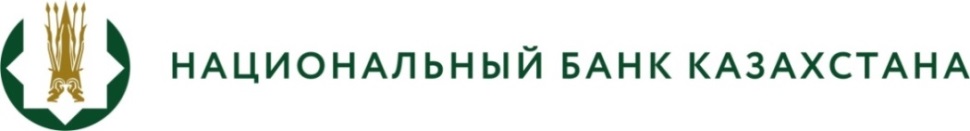 ПРЕСС-РЕЛИЗ №27Национальный Банк Казахстана продлил срок действия установленных пределов отклонения курса покупки от курса продажи иностранной валюты17 июля 2020 года						       г. Нур-СултанНациональный Банк Казахстана сообщает о продлении срока действия установленных пределов отклонения курса покупки от курса продажи наличной иностранной валюты до 1 января 2021 года. Данная мера направлена на предотвращение спекулятивных операций в обменных пунктах, защиту прав потребителей и обеспечение финансовой стабильности в условиях волатильности на мировых финансовых рынках. Размер установленных пределов отклонения курса покупки от курса продажи иностранной валюты за тенге составляет для:доллара США – 6 тенге; евро - 7 тенге.Установленные ограничения не распространяются на обменные операции, проводимые в безналичной форме.Напомним, 19 марта 2020 года Национальный Банк Казахстана установил пределы отклонения курса покупки от курса продажи иностранной валюты за тенге по операциям, проводимым через обменные пункты на время действия в стране чрезвычайного положения. 8 мая 2020 года срок действия данной меры был продлен до 1 июля 2020 года.Более подробную информацию представители СМИ могут получить по телефону:+7 (717) 2 775 205e-mail: press@nationalbank.kz www.nationalbank.kz 